Before applying patches screen shot: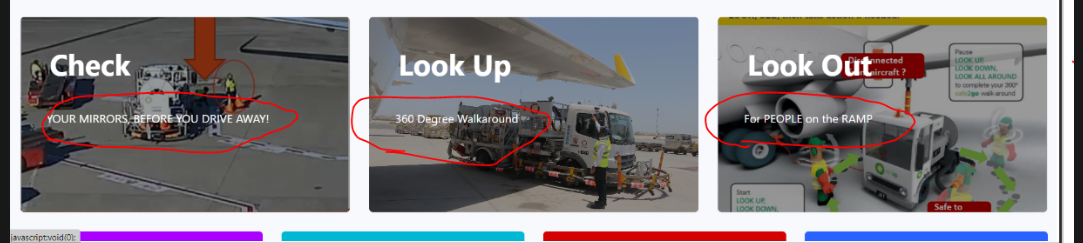 After applying patches screen shot: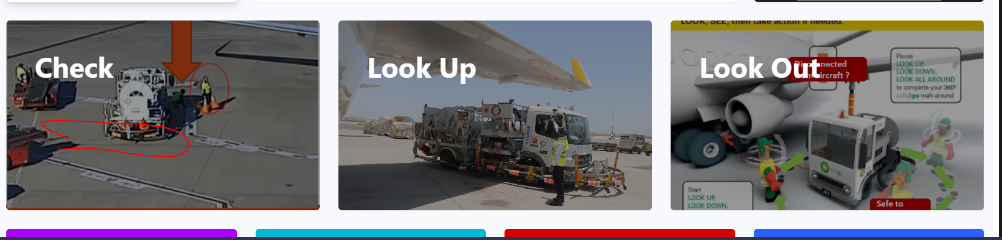 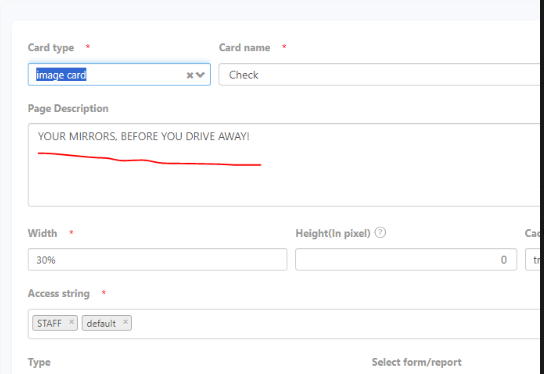 